This Expression of Interest (EOI) form is to be completed by researchers who plan to submit an ARC Future Fellowship application for funding commencing in 2025 through Macquarie University. Internal Macquarie University applicants are encouraged to contact their Faculty Research Manager before completing this form.Deadline: This EOI form must be submitted via email to grant.development@mq.edu.au by 12 pm (AEST) Thursday 5 September 2024. Please submit the EOI earlier if possible.EOIs will be assessed within faculties and those deemed competitive will advance to the full application stage. Applicants who are not currently on a continuing appointment at Macquarie University may be required to sit for an interview. In the Faculty of Science and Engineering, all external applicants and internal applicants on fixed-term contracts, will need to sit for an interview as part of the EOI process. Such applicants will proceed to the full application stage should their interview be successful and their EOI be approved.1) Details of the proposed Future Fellowship candidate2) Name of Macquarie University contactPlease discuss this EOI application with a Macquarie University representative. E.g. Deputy Dean (Research and Innovation), Head of School/Department, Faculty Research Manager, or academic. Please provide the following details of the Macquarie University representative you have discussed this EOI application with.3) Proposed Faculty/School/Department4) PhD detailsFor the 2025 ARC Future Fellowship round, candidates will be required to have been awarded their PhD on or between 1 March 2010 and 1 March 2020, unless they have had periods of significant career interruption.When was your PhD awarded? i.e. the date on your testamur.5) Career interruptionsIf applicable, provide details of career interruptions which have affected your track record. See the eligibility exemption request form for eligible types of career interruptions: https://goto.mq.edu.au/arc-eligibility-exemption-request-form). Please calculate the total time length of the interruption (e.g. “Since the award of my PhD I have experienced a total of 6 months 5 days interruption”).If you have no career interruptions, leave this blank.6) Previous Future Fellowship submissionsHow many times have you previously applied for a Future Fellowship?Note: a researcher may only apply for a Future Fellowship 3 times over the period in which they are eligible7) Future Fellowship salary levelA Future Fellowship salary can be requested at one of three levels based on your academic level at the time of application submission. What will be your academic level (and associated Future Fellowship Salary Level) on the 2025 Future Fellowship submission date (expected to be about 21 November 2024)?8) QualificationsList your qualifications (please limit your response to 250 words)9) Employment historyList your employment history (please limit your response to 250 words)10) List of research outputsList your research outputs under the following headings and in this order:Authored booksEdited booksBook chaptersRefereed journal articlesFully refereed conference proceedingsAdditional research outputs (including non-traditional research outputs and preprints or comparable resources)The referencing requirements for the list of research outputs are:Include the acceptance date for all "in press", "forthcoming" or "accepted" publications using the following format DD/MM/YYYYDo not include publications that have been submitted but not yet been accepted for publicationProvide referencing details, including full author list as published and page numbersFor each research output you may provide indicators of its quality and impact (e.g. journal impact factor, number of citations, reputation of editor or publisher)Asterisk publications relevant to this proposalNumber the list consecutively11) Research fundingList your most significant funding awards or requests. Please include:All named investigators and your role on the project (e.g. second Chief Investigator)Project titleFunding agency (include URL)Funding amount in Australian dollarsYears funded (e.g. 2021–2023)Research funding that has been awarded and any requests that are still pending (clearly identify each grant as awarded or requested)Please limit your response to 500 words.12) Research achievementsInclude details of the following:Awards, prizes, honoursInvited keynote and speaker addressesConference presentationsProfessional disciplinary involvement (e.g. conference organisation, committee involvement, journal editor, journal article reviewing)Commercial outcomes (e.g. patents, IP licences and resulting benefits)Outreach activities (e.g. public lectures, working with schools, media involvement)Anything else of notePlease limit your response to 500 words.13) Research skills and impactTo describe your research skills and evidence of impact in your research field:Focus on what makes your research achievements interesting and uniqueExplain how your experience, skills and expertise will contribute to the success of the proposed projectProvide evidence of the impact and benefit of your research beyond academiaPlease limit your response to 250 words.14) Evidence of leadershipDescribe your leadership ability and capacity to build world-class teams.Please limit your response to 250 words.15) Mentoring and supervision experienceDescribe your research mentoring and supervision experience of HDR students and early career researchers and your commitment to providing a high-quality training environment.Please limit your response to 250 words.16) Teaching experienceDescribe your experience in teaching undergraduate and postgraduate coursework.Please limit your response to 250 words.17) Proposed Future Fellowship project17A – Provide a short descriptive title (please limit your response to 20 words)17B – Brief Future Fellowship project description. Provide an overview of your project, including aims, significance, innovation, plan for building collaborations, expected outcomes and national benefit (please limit your response to 500 words)17C – Strategic alignment of the Future Fellowship project. Describe how the proposed research aligns with the research strengths of Macquarie University (see: https://www.mq.edu.au/research/our-research) (please limit your response to 250 words)17D – Future Fellowship project feasibility. Does the project require any specific equipment or infrastructure? Are these resources available at Macquarie University? If not, how will appropriate access be assured? (please limit your response to 250 words)17E – Health and medical research. The ARC Medical Research Policy (https://www.arc.gov.au/about-arc/program-policies/medical-research-policy) details research which is eligible for ARC support. Projects that involve health and medical research as defined in this policy are not eligible for ARC funding. The definition of medical and health research includes laboratory-based studies, clinical studies and group/community-based studies that aim to understand the causes, treatment and/or prevention of human diseases and/or the maintenance of human health. The intended aim of this policy is to reduce the likelihood of applicants preparing and submitting applications to the ARC which are ineligible for funding.Does your project have content which requires a statement to demonstrate that it complies with the eligible research requirements set out in the ARC Medical Research Policy?18) Contribution to the School/DepartmentDescribe how you plan to contribute to the School/Department in terms of teaching, research and leadership both during and beyond the four-year term of the Future Fellowship (please limit your response to 250 words)2025 ARC Future Fellowship Expression of Interest through Macquarie University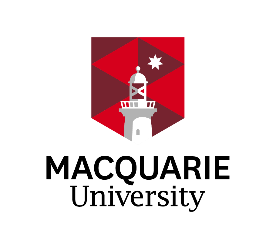 Title (e.g. Dr, Prof)Last nameEmail addressPhone numberPostal addressName of current Department, Faculty and InstitutionFull namePositionFaculty (select from drop-down list)School or DepartmentDDMMYYYY0 1 2 Academic Level A or B – Level 1 Future FellowshipAcademic Level A or B – Level 1 Future FellowshipAcademic Level C – Level 2 Future FellowshipAcademic Level C – Level 2 Future FellowshipAcademic Level D or E – Level 3 Future FellowshipAcademic Level D or E – Level 3 Future FellowshipI am unsure as I do not currently hold an academic position in AustraliaI am unsure as I do not currently hold an academic position in AustraliaOther: No, my project does not contain any health and/or medical researchYes, my project contains health and/or medical researchIf Yes, please justify below how this application complies with the eligible types of research described in the ARC Medical Research Policy (please limit your response to 250 words)If Yes, please justify below how this application complies with the eligible types of research described in the ARC Medical Research Policy (please limit your response to 250 words)